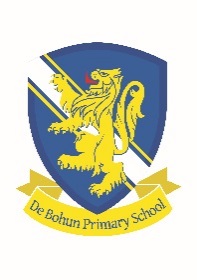 De Bohun Primary SchoolRole: Computing, ICT, Media & Data AssistantScale: 3Hours: 9am – 4pm (Monday to Friday) 39 weeks Required to start: January 2020 (or sooner)We are looking for a dedicated Computing, ICT, Media & Data Assistant who wants a fantastic opportunity join our brilliant team. Core Responsibilities To support the Computing & ICT Instructor with the delivery of the national curriculum; ensure provision is at least good. To ensure that all aspect of the school’s media platforms provide an effective outward facing image To ensure that the school’s software is maintained and updated as required. The candidate will:Have experience of the Computing Curriculum Have experience of working with websites and other social media platforms Be proficient with a range of software We can offer:Well behaved children and dedicated team of staffSupportive parents who want their children to succeedExperienced Leadership team and Governing Body who has a real ambition for successFor an application form please contact our Personnel Officer, Lisa Younger on 0208 441 7728 or email l.younger@debohun.enfield.sch.ukAn enhanced DBS disclosure will be required for this position. A conviction may not exclude candidates from appointment but will be considered as part of the recruitment process.Closing Date: 12 noon Friday 6 December 2019 Interviews: w/c 9 December 2019 De Bohun Primary School Green RoadSouthgateLondonN14 4ADwww.debohun.enfield.sch.uk